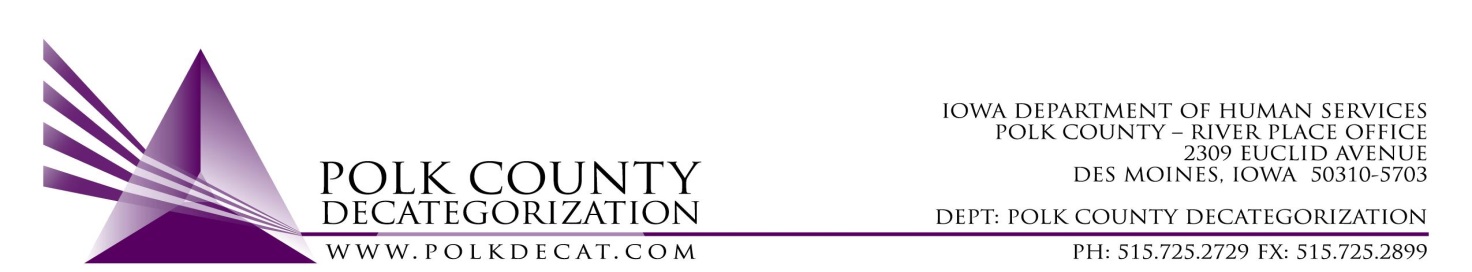 STEERING COMMITTEE MEETINGFriday, July 13, 2018 8:30 - 10:00 AMPolk County River Place2309 Euclid Avenue, Des Moines, IA 50310 Conference Room 2MEETING MINUTESCall to OrderNikolle Ross, called the meeting to order at 8:32 am. Present were Teresa Burke, Jordan Kauffman, Ellen Overton, Diamond Denney, Tamra Jurgemeyer, Tracy White, Whitney Buchanan, Al Perez, Katie Kamienski, Kim Ayotte, Angela Wacker, and Joyce Bruce.Review & approve minutes from April 13, 2018 meetingTamra Jurgemeyer moved to approve the minutes. Whitney Buchanan seconded the motion. All approved the motion, none opposed. The motion was carried. Update on Steering Committee Structure to include CPPC Shared Decision Making Team Members of Polk CPPC Shared Decision Making Team will begin joining the Steering Committee meetings each quarter. This will take the place of a separate SDM Meeting in that particular month. Combining the meetings will strengthen the linkage between Decat & CPPC, streamline communication, assist in aligning goals & priorities as well as helping the groups identify areas where their efforts differ. Increased collaboration & communication will provide another layer of information and transparency to the Polk Decat Board. Welcome to Whitney Buchanan, JCO, and Lori Shultice, Parent Partner, who join us today from CPPC Shared Decision Making!Review of FY19 Polk Decat and CPPC BudgetsHappy Fiscal New Year! Teresa Burke, Decat Coordinator, shared that DCAT5-15-002, PRC Nurse Services, was terminated at the close of FY18 due to budget constraints. Thanks to YESS staff & nurses for your work throughout the life of this contract.FY19 OutlookPolk Decat operates and manages contracts using dollars that may be carried over from up to two fiscal years ago. And we make plans for dollars up to 2 fiscal years in advance! In FY19, monies have been carried over from 3 funding sources: DHS, JCS, and Decat, from fiscal years 17 & 18, in varying amounts. DHS may not have any FY18 funds to carry over to Decat, as the fiscal situation at the Department is “budget neutral” – meaning DHS as a whole must operate within a total budget that was cut twice in FY18. State dollars can only be carried over for 2 years prior to expiring; Teresa indicated there are $42,399 of FY17 Decat dollars that will need to be spent in FY19 or that money will expire. The group generated a lot of good discussion around the possibilities around how these dollars could be spent – one Steering Committee member mentioned the One Economy report, and the implications regarding the black community in Des Moines. Specifically, the conversation centered around increasing awareness & availability of mental health services; de-stigmatizing asking for help and seeking mental health treatment, especially among people of color; “what happened to you” v. “what’s wrong with you”; possible mental health access pilot program at Corinthian Baptist; mobile mental health care clinic. Lots of excitement was generated. Tamra said she would share a “Compassion Fatigue Survey” that had been used among staff at YWRC, and she did follow up by emailing that – should be available alongside these minutes.When a Decat project “spends” money, the project is actually managing a procurement & contracting process on behalf of DHS, JCS, or both. In FY19, a number of contracts for important community-based services will be funded on behalf of DHS & JCS through Polk Decat. Any FY19 dollars that are unallocated or “unencumbered,” will be carried over to FY20 to fund those contracts.Jordan shared the FY19 CPPC Budget, which includes a number of exciting events & learning opportunities. She asked for input from the group about their concerns and/or support regarding Polk CPPC becoming a Host Site for an AmeriCorps Member beginning in September. The APPC Member would build capacity within CPPC by managing Community-Based Family Team Meeting Activities, as well as assisting with the CPPC Weekly Resources page. The Steering Committee asked questions about the function & cost of the APPC Member, and was supportive of the idea.Voting ItemsCommunity Event RequestsMt. Hebron Baptist Church – Statewide Leadership Conference / $500 - approvedOther Funding RequestsProject Iowa: Train the Trainer, Healing Art & Yoga / $500-$1000 - opposedProject Iowa: Zen Dens / $500-$1000 - opposedOrchard Place: 2018 Resilient Iowa Workshop sponsorship / ~$1000 - opposedAl Perez/DMPD: Youth Police Academy / ~$6,000-$12,000 – more info requested Adjorn by Nikolle Ross at 10:37a